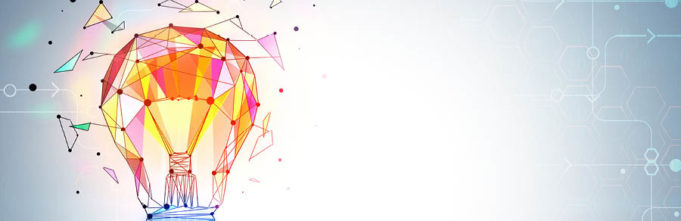 Digital Innovations & Global Business                                                                                   12 ноября 2020 г., Москва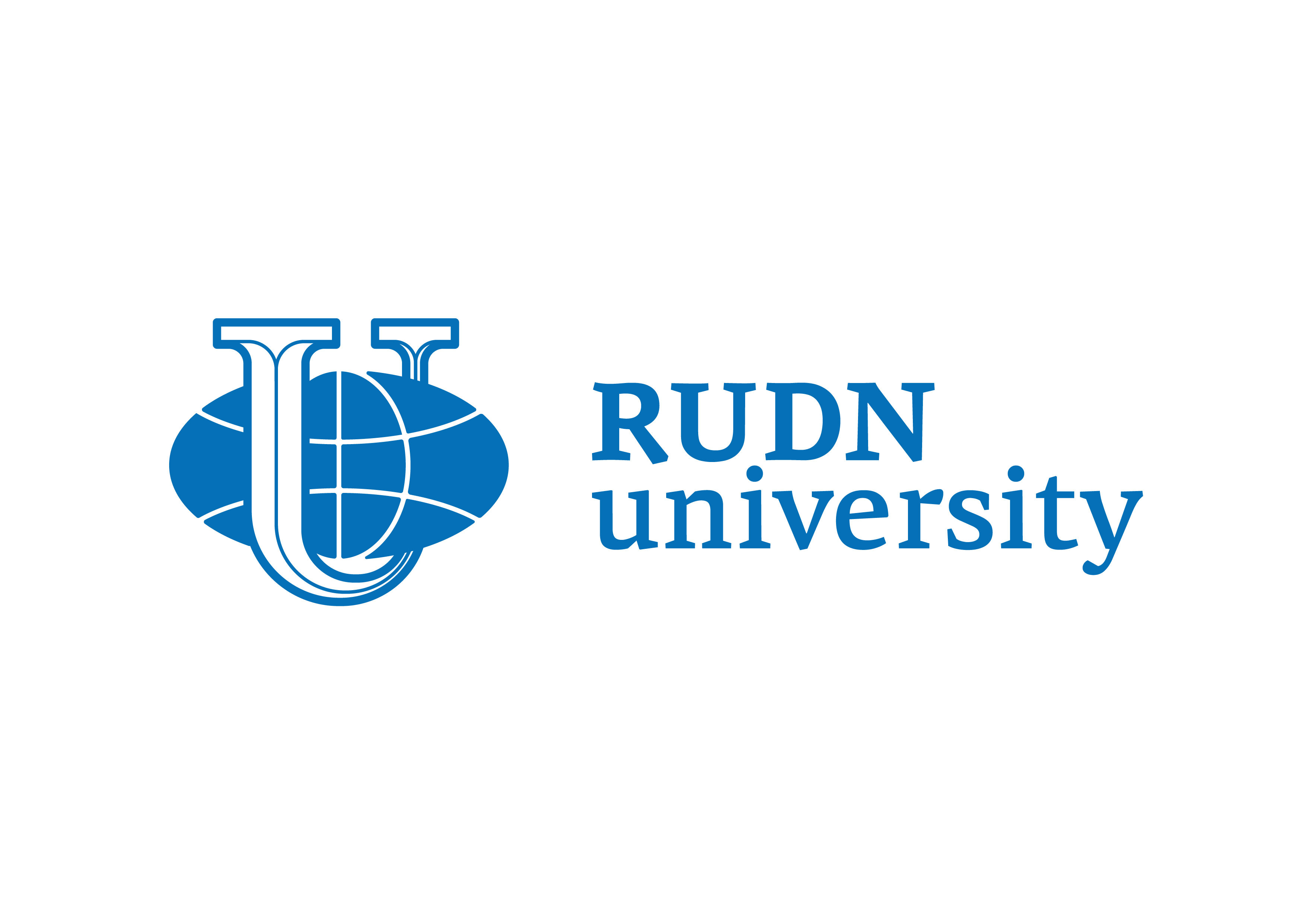 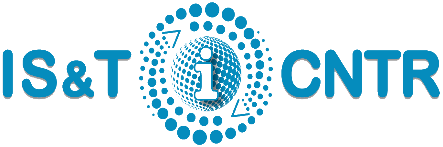 Международный центр научной и технической информации (МЦНТИ) Институт мировой экономики и бизнеса (ИМЭБ) РУДНприглашают Вас принять участие вVII Международной научно-практической конференции«Цифровые инновации и глобальный бизнес в условиях новых вызовов»12 ноября 2020 года(г. Москва, штаб-квартира МЦНТИ и онлайн на цифровой платформе ZOOM) По итогам конференции – публикация статей и выступления с докладом. Пандемия нанесла серьезный удар глобальной экономике в масштабах планеты. Под угрозу поставлены факторы международного экономического развития – интеграция, кооперация и даже международное разделение труда. Прослеживается в отдельных случаях переход от глобализации к регионализации и протекционизму. Сбои международных поставок товаров и оказания услуг, разбалансировка мировых сырьевых рынков, затруднения прямого и портфельного инвестирования требуют новых решений и координационных усилий в области цифровизации.Бум спроса на цифровые технологии – новая глобальная реалия. Рост потребности в цифровых инновациях наблюдается практически во всех сферах: образовании, здравоохранении, финансах, развлечениях, управлении и организации бизнеса. В фокусе конференции – воздействие пандемии на разные сферы международного экономического сотрудничества и выявление основных направлений возрастания роли и спроса на цифровые технологии. Представители бизнеса и науки дадут оценку основных трендов и сложностей роста использования цифровых инноваций в различных сферах бизнеса в условиях глобального вирусного кризиса.Основные темы для дискуссии:влияние пандемии коронавируса на глобальную экономику и бизнес;последствия кризиса для стран Азии, Африки и Латинской Америки;зарубежный опыт борьбы с последствиями вирусного кризиса;тренды и сложности нового витка цифровизации;развитие финтеха в новых реалиях;финансирование и новые методы привлечения инвестиций;развитие стартапов в новых глобальных условиях.Рабочие языки конференции – русский и английский. Материалы конференции молодых ученых, аспирантов и студентов будут опубликованы в материалах конференции (РИНЦ), а также выложены в электронном виде на сайтах организаторов.Условия участия:- для участвующих в видеоконференции (спикеры и дискуссанты): участие онлайн. - для участвующих заочно: подача статьи.Оргвзнос: 1500 руб.Контакты организаторов:Трусова Анна, ИМЭБ РУДН, imeb.conference@gmail.com, +7(925) 053 7536Приложение 1. Анкета участника.Приложение 2. Требования к научной статье и образец оформления.